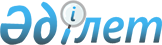 Об оказании дополнительной социальной помощи участникам и инвалидам Великой Отечественной войны города Нур-Султан ко Дню Победы
					
			Утративший силу
			
			
		
					Решение маслихата города Нур-Султана от 3 мая 2019 года № 380/49-VI. Зарегистрировано Департаментом юстиции города Нур-Султана 6 мая 2019 года № 1226. Утратило силу решением маслихата города Нур-Султана от 30 июня 2020 года № 515/68-VI.
      Сноска. Утратило силу решением маслихата города Нур-Султана от 30.06.2020 № 515/68-VI (вводится в действие по истечении десяти календарных дней после дня его первого официального опубликования).
      В соответствии со статьей 20 Закона Республики Казахстан от 28 апреля 1995 года "О льготах и социальной защите участников, инвалидов Великой Отечественной войны и лиц, приравненных к ним", маслихат города Нур-Султан РЕШИЛ:
      1. Оказать в 2019 году дополнительную социальную помощь ко Дню Победы участникам и инвалидам Великой Отечественной войны города Нур-Султан в размере 350000 (триста пятьдесят тысяч) тенге.
      2. Настоящее решение вступает в силу со дня государственной регистрации в органах юстиции и вводится в действие по истечении десяти календарных дней после дня его первого официального опубликования.
					© 2012. РГП на ПХВ «Институт законодательства и правовой информации Республики Казахстан» Министерства юстиции Республики Казахстан
				
      Председатель сессии, 
и.о. секретаря маслихата 
города Нур-Султан 

Г. Касенов
